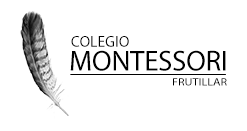 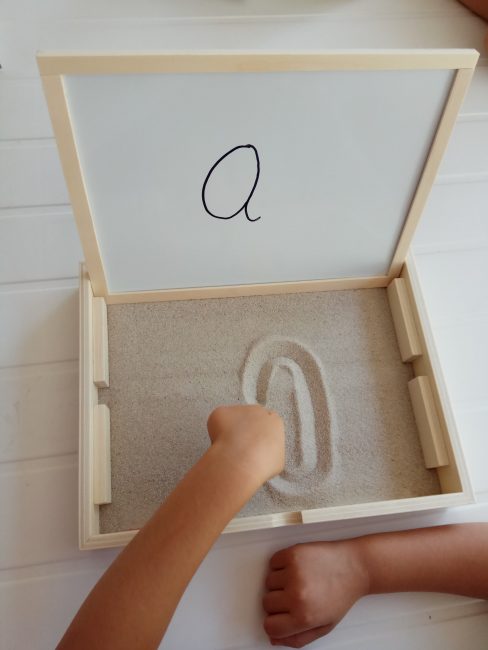 Invita al niño a trazar las letras  en diferentes superficies:1. Para comenzar traza la letra en un papel con un plumón grueso, luego pasa  tu dedo índice sobre la letra y muestra al niño la dirección del trazo de la letra. Ahora invítalo a que haga lo mismo con su dedo.1. Luego, traza las letras en su espalda o palma de la mano para que trate de adivinarlas.3. Pídele que trace las letras con su dedo índice en el aire, primero con ojos abiertos y luego cerrados.4. En una bandeja vierte espuma para afeitar, sémola o  arena e invítalo a trazar las letras que le has presentado.5. Recuerda utilizar letra manuscrita cuando muestres el trazo. 